The individual student work 3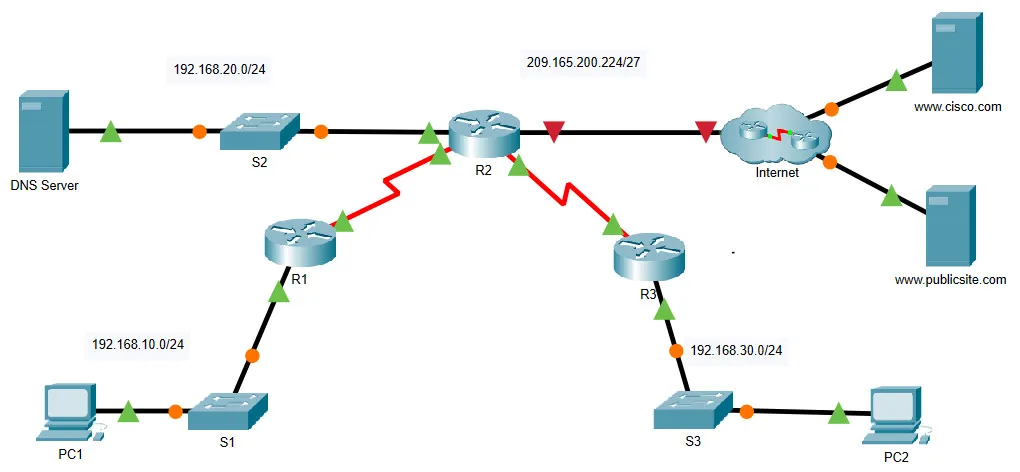 Build the following topologyConfigure IP addresses and routing protocolsCreate the DHCP configurationConfigure Access control lists and NAT